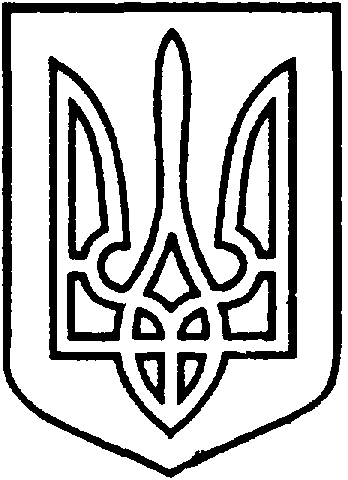 СЄВЄРОДОНЕЦЬКА МІСЬКА ВІЙСЬКОВО-ЦИВІЛЬНА АДМІНІСТРАЦІЯ  СЄВЄРОДОНЕЦЬКОГО РАЙОНУ  ЛУГАНСЬКОЇ  ОБЛАСТІРОЗПОРЯДЖЕННЯкерівника Сєвєродонецької міської  військово-цивільної адміністрації06 квітня 2021  року                                                                            №353 Про внесення змін до розпорядження керівника військово-цивільної адміністрації від 09.09.2020 № 348 Керуючись частиною першою ст. 1, частиною дванадцятою ст. 3, пунктом 12 частини першої ст. 4, пунктом 8 частини третьої ст. 6 Закону України «Про військово-цивільні адміністрації», Законом України «Про оренду державного та комунального майна», постановою Кабінету Міністрів України «Деякі питання оренди державного та комунального майна»                   від 03.06.2020 № 483, враховуючи звернення Управління освіти Сєвєродонецької міської військово-цивільної адміністрації Сєвєродонецького району Луганської області від 23.03.2021 № 444 щодо зміни площі об’єкту, включеного до переліку другого типу, з метою здійснення заходів з передачі в оренду комунального майна Сєвєродонецької міської територіальної  громади,зобовʼязую: 1.Внести зміни до розпорядження від 09.09.2020 № 348 «Про затвердження переліку другого типу об’єктів нерухомого майна територіальної громади м. Сєвєродонецька Луганської обл., що підлягають передачі в оренду у 2020-2021 роках» (зі змінами відповідно до розпорядження від 01.12.2020 № 1092), а саме: - у розділі «Балансоутримувач – середня загальноосвітня школа І-ІІІ ступенів № 13» інформацію про об’єкт оренди викласти в редакції:2.	Дане розпорядження підлягає оприлюдненню.3.	Контроль за виконанням цього розпорядження покласти на                    заступника керівника Сєвєродонецької міської військово-цивільної адміністрації Олега КУЗЬМІНОВА.Керівник Сєвєродонецької міськоївійськово-цивільної адміністрації  		 	Олександр СТРЮК №з/пНайменування обєктуІнв. №Адреса розташуванняХарактеристикаПло-ща кв.мЦільове використанняБалансоутримувач –  Середня загальноосвітня школа  I-III ступенів № 13Балансоутримувач –  Середня загальноосвітня школа  I-III ступенів № 13Балансоутримувач –  Середня загальноосвітня школа  I-III ступенів № 13Балансоутримувач –  Середня загальноосвітня школа  I-III ступенів № 13Балансоутримувач –  Середня загальноосвітня школа  I-III ступенів № 13Балансоутримувач –  Середня загальноосвітня школа  I-III ступенів № 13Балансоутримувач –  Середня загальноосвітня школа  I-III ступенів № 131Нежитлове  приміщення 101310001м.Сєвєродонецьк, вул. Маяковського, буд. 19Вбудоване нежитлове приміщення, розташоване на першому та другому поверхах лівого крила 3-х поверхової будівлі СЗШ №13 (1 поверх – приміщення №№17-25,28 площею 384,5 кв.м, 2 поверх – приміщення №№25-32 площею 366,8 кв.м). Вхід в приміщення-окремий з торця будівлі та з загального коридору. Фізичний стан – в стадії ремонту. Інженерне оснащення – повне.1751,3Розміщення бюджетної організації із збереженням цільового використання майна відповідно до п. 29 Порядку, що затверджений Постановою КМУ від 03.06.2020 № 483.